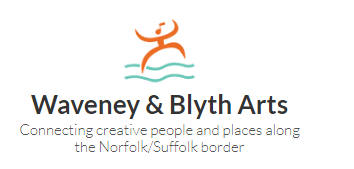   SOCIAL ENTERPRISE/COMMUNITY INVESTMENT COMPANY DEVELOPMENT: EXECUTIVE SUMMARYPURPOSETo enhance the viability and sustainability of Waveney and Blyth Arts through a refreshed organisational model. To develop an incorporated organisation to protect the personal liability of the Management Committee (and Members) and further realise the skill sets of the Management Committee.To diversify, invigorate and energise the programme through a modernised framework, with focus on a refreshed mission, updated vision and aims; a rationalised programme, wider audience reach, enhanced inclusivity, and younger population participation to ensure vibrancy.APPROACHNew Generation Team engaged to identify how the existing model could be transformed and supported by new opportunities. METHODOLOGY (UNDERTAKEN)KEY DEVELOPMENT RECOMMENATIONSSWOT ANALYSISExamination of the strengths and weaknesses, opportunities and threats within the organisationPESTLE ANALYSISIdentification of the broader, outward variables that would impact the organisation or realise opportunitiesCOMPETITIVE ANALYSISDiscovery and understanding of the range of creative arts organisations locally to assess potential gaps and collaboration.ORGANISATIONAL AND MANAGEMENT EVALUATIONScrutiny of the legal entity of the organisation to protect liability and management structure robustness- utilising skills, experiences and creativity to best value advantage.VALUES, VISION, AIMSAnalysis of the achievement of historical values, vison and aims before identifying areas of renewal and promotion.FISCAL RESOURCE EVALUATION: BUDGET, FINANCIAL AND FUNDING EVALUATIONExamination of how budgets and projects could be planned to best advantage: taxation implications; external funding opportunities and management. For example, Arts Council; Norfolk Community Investment Funds; Suffolk Community Partnership and “Freshly Greated Programme”.HUMAN RESOURCE EVALUATIONAnalysis of how the organisation’s programme could be effectively delivered to its highest, impactful level, recognising the value blend of procured and voluntary time.  STAKEHOLDER EFFICIENCIESMaximisation of resource collaboration, ideas, intelligence and audiences with like-minded stakeholders to increase impacts. PROGRAMME MODEL AND AUDIENCESExploration of how the programme could be rationalised and re-modelled to maximise audience interest, impact and income. IMPACT/OUTCOME/BENEFITS FOR MEMBERS AND COMMUNITIESWeighting measurement and evaluation of success and sharing these to build upon achievements and reputation. MARKETING AND COMMUNICATIONSIdentification of approaches that would align marketing strategy with the business objectives to effectively reach wider audiences, accumulate customer analysis and increase footfall. ORGANISATIONAL AND MANAGEMENT EVALUATIONDevelop organisation into a Community Investment Company to ensure enhanced personal liability protection and governance within a socially responsible structured framework. Re-structure Management Committee into CIC Executive Team- responsible for governance and legal supported by an informal dynamic and creative and Programme Delivery Team. Introduce younger participants to ensure vibrance and viability. VALUES, MISSION, VISION, AIMSBuild upon WBA historical values and principles but give greater weight to current motivations such as community engagement, networks, well-being, environment. FISCAL RESOURCE EVALUATION: BUDGET, FINANCIAL AND FUNDING EVALUATIONRe-align budgets in accordance with Companies House rules, taxation and external funding advantages. Develop a mixed funding package to strengthen impacts and sustainability. HUMAN RESOURCE EVALUATIONDevelop a mix of procured paid and in kind (added value) resource to enhance social capital and business continuity.Maximise member practitioner opportunities.   STAKEHOLDER EFFICIENCIESStrengthen relationships, intelligence and shared objectives to enrich creative arts experiences within the local environment. PROGRAMME MODEL AND AUDIENCESDevelop a “Hub and Spoke” model with 3 key main events supported by smaller activities to ensure dynamism. Diversify the creativity of events to reach wider audiences.  IMPACT/OUTCOME/BENEFITS FOR MEMBERS AND COMMUNITIESTier Members into Practitioners and Supporters for targeting and realising opportunities. Increase the evaluation and effectiveness of events for members, participants and communities.  MARKETING AND COMMUNICATIONSEnhance the USP, target specific audiences; realise technology opportunities, maximise data management, use psychographic links (values, affinities, motivations) and enrich inclusivity.